ТЕХНІЧНІ ВИМОГИ на закупівлю по предметуспеціальний робочий одяг - код ДК 021:2015:18130000-9 (літній робочий одяг) Інші технічні вимоги до учасників:1.Для підтвердження відповідності технічно-якісним характеристикам основної тканини, з якої виготовляється спеціальний одяг, що є предметом закупівлі учасник має надати скановану копію протоколу випробування уповноваженого органу (акредитований Національним агентством акредитації України) на основні тканини виробу, який підтверджує відповідність запропонованої продукції вимогам замовника, а саме: склад сировини. 2.Учасник має надати документ про відповідність основаної тканини чинним медико-санітарним нормам і правилам.Обов’язково надати зразки виробів  та зразок тканини розмірів 30*30 см.Наявність висновку державної санітарно-епідеміологічної експертизи на тканину, а також протоколу випробувань органу сертифікації на тканину та сертифікату якості.  Наявність висновку державної санітарно-епідеміологічної експертизи на одяг медичнийНаявність документу, що зазначує та підтверждує знак для товарів і послуг виробника 3.Якщо учасник не є виробником продукції, то він повинен надати всі документи про підтвердження технічно-якісним характеристикам предмету закупівлі, завірені підписом уповноваженої особи Виробника та його печаткою та документ, на підставі якого учасник здійснює представництво виробника у цій закупівлі та реалізацію товарів виробника, а саме :лист виробника про представництво його інтересів Учасником.4. Гарантійний термін на спеціальний одяг повинен становити не менше 12 місяців з моменту поставки товару. Для підтвердження Учасник надає відповідний гарантійний лист. 5. При виявлені недоліків (дефектів) товару, в тому числі протягом гарантійного терміну, Учасник повинен усунути недоліки (дефекти) товару або замінити неякісний товар товаром належної якості за свій рахунок протягом 14 днів з моменту отримання письмового повідомлення Замовника про виявлені недоліки (дефекти). Для підтвердження Учасник надає відповідний гарантійний лист.6. Спеціальний одяг повинен бути виготовлений згідно технічних вимог Замовника за технічнім описом та обов'язково мати ярлик(и), із зазначенням інформації про найменування та місцезнаходження підприємства-виробника, розмірні ознаки швейного виробу, символи по догляду, найменування сировини та відсотковий вміст; бути відпрасованим, очищеним від текстильного бруду та акуратно складеним та упакованим в поліетиленові пакети; швейна фурнітура повинна бути з якісного, матеріалу, що не псується під час прання та хімічного чищення; нитки повинні мати високу міцність, еластичність та зносостійкість. Для підтвердження Учасник виконання викладених умов надає відповідний гарантійний лист.  7. Учасник, тендерну пропозицію якого за результатами аукціону буде визнано найбільш економічно вигідною, має відповідати якісним вимогам до предмету закупівлі, повинен протягом 1 робочого дня після проведення аукціону надати зразки кожного виду запропонованого спеціального одягу для перевірки їх відповідності технічним характеристикам, встановленим в технічній документації, а також зразок  основної тканини розміром не менше 30*30 см. Зразки наданого Товару залишаються у Замовника до повного виконання Договору, у разі визначення його переможцем. За відсутності зразка одягу, зразка основної тканини (орієнтовно 30*30 см), копій паспорта (сертифіката) якості на тканину від виробника, пропозиція учасника може бути відхилена.8. Розміри виробів будуть надані під час укладання договору. (Надати гарантійний лист в складі пропозиції); Відповідність зовнішнього вигляду виробів якісним та фізичним характеристикам підтверджується наданням кольорових фотографій з двох сторін кожного виробу. До початка виготовлення замовлення Постачальник забезпечує проведення індивідуальних замірів співробітників Замовника, за юридичною адресою Замовника. Час проведення вимірів протягом двох  робочих днів щодня з 8:00 до 20:00 год. (у разі згоди надати гарантійний лист).Під час виготовлення замовлення Постачальник забезпечує проведення за юридичною адресою Замовника (основного та відокремлених підрозділів) однієї безкоштовної примірки кожного виробу протягом двох робочих днів щодня з 8:00 до 20:00 год. (надати гарантійний лист).Після отримання готового товару Замовник проводить звірку відповідності розмірів поставленого товару заявленим розмірам співробітників, і в разі невідповідності Замовник має право повернути товар Постачальнику за його рахунок. (надати гарантійний лист).  Учасник повинний надати документальне погодження на виконання усіх пунктів цих технічних вимог. 9. Мал.1. Фото емблемиЕмблема має бути вишита та мати розмір 6,5см х6,5см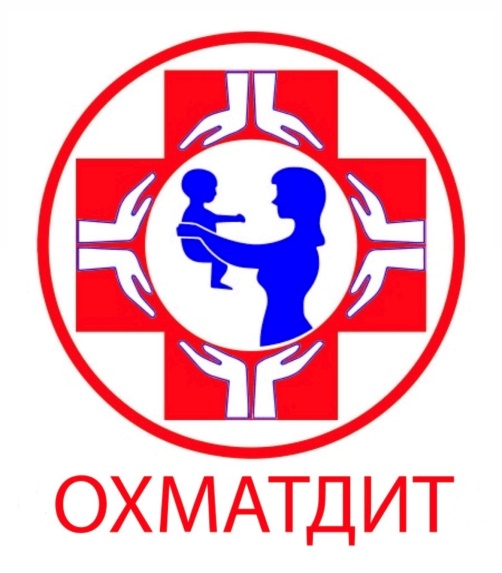 Основні вимоги до виготовлення та готового виробуВиріб виготовляють відповідно до вимог замовника.Всі зшивні та оздоблюючи строчки виконуються армованими нитками в тон тканини. МаркуванняДля маркування готового виробу повинна застосовуватися етикетка; На етикетку виробу наноситься наступна інформація:Розмір   Назва виробу Склад сировиниДСТУЗахисні властивостіНазва підприємства-виробника, країна виробництва.Дата виготовленняОсновні вимоги до пакування.Пакувальний лист повинен містити наступну інформацію1. пакувальний лист (для групи спакованих сумок).2. розмір3. назва виробу (ХХХХХ)4. сировинний склад;5. дата виготовлення; 6. назва виробника, країна виробництва;7. назва постачальника, країна; Етикетка виробу з маркуванням мають білий колір. Етикетка закріплюється по лівому боковому шву, посередині.Інформація на етикетках та у пакувальному листі повинна бути надрукована державною мовою.Інформація, що міститься на етикетці повинна легко читатися протягом усього терміну експлуатації виробу.ПакуванняКожен виріб повинен  пакуватись  в  пакет із поліетиленової плівки (згідно ГОСТ 10354). Пакети закриваються в будь-який спосіб, що забезпечує збереження виробу при транспортуванні та зберіганні.Особливі вимоги до пакування встановлюються замовником.Додаток до технічної специфікації зразок виробів:Малюнок №1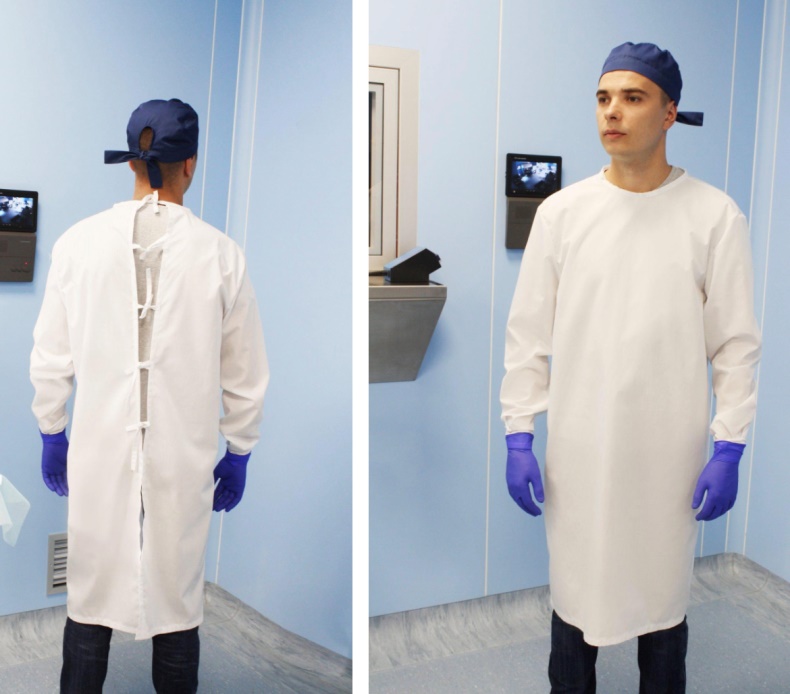 Малюнок 2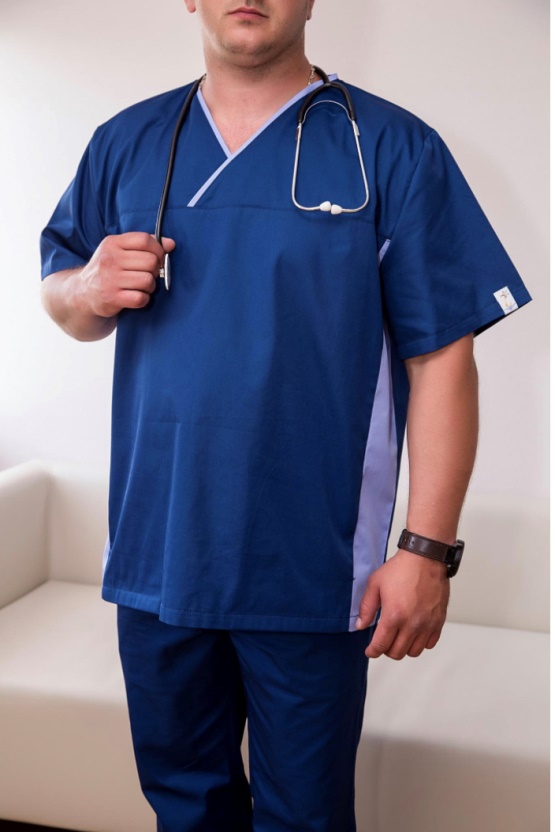 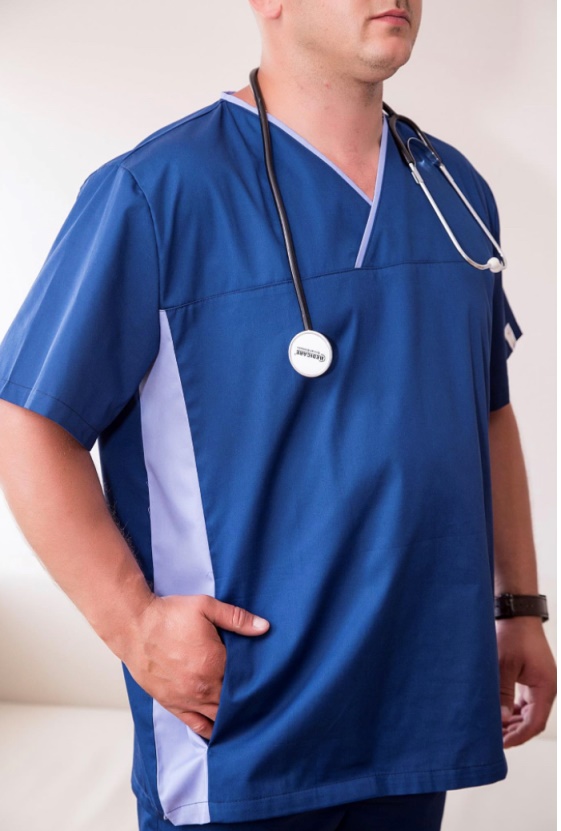 Продовження додатку до технічної частиниМалюнок 3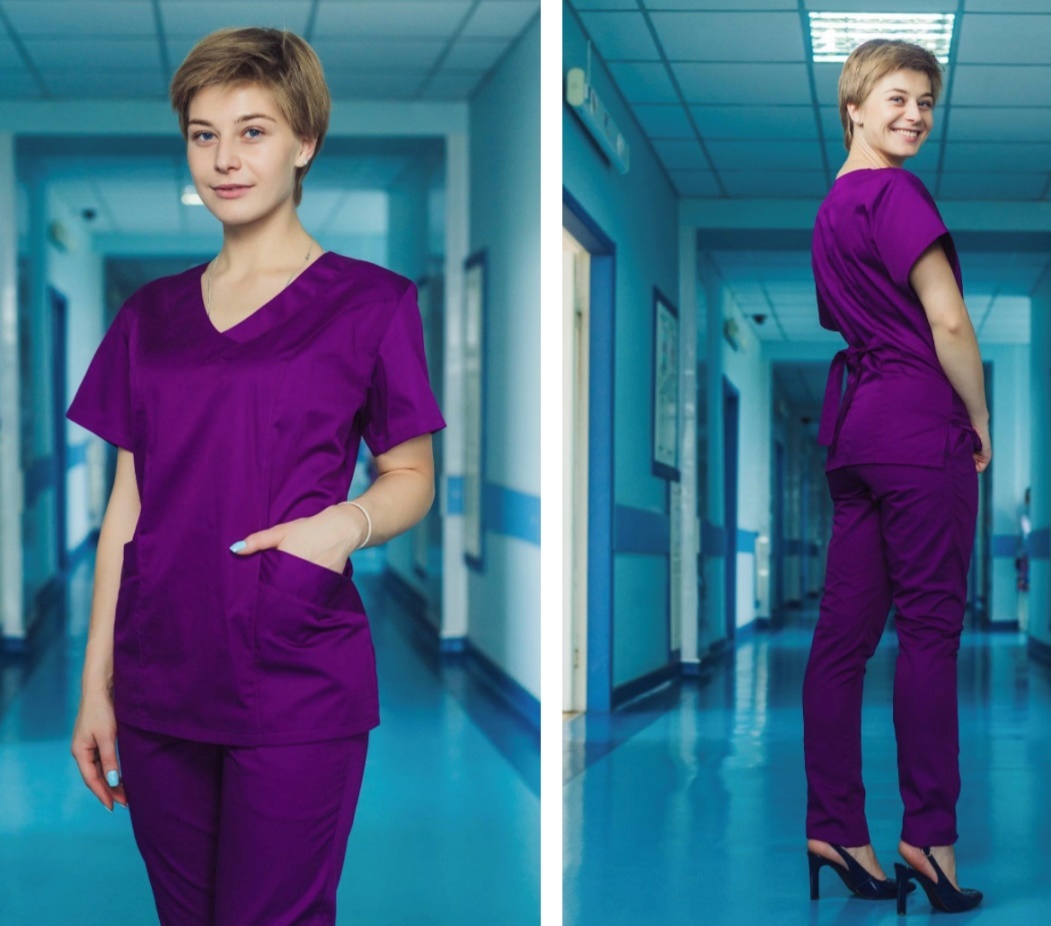 Малюнок 4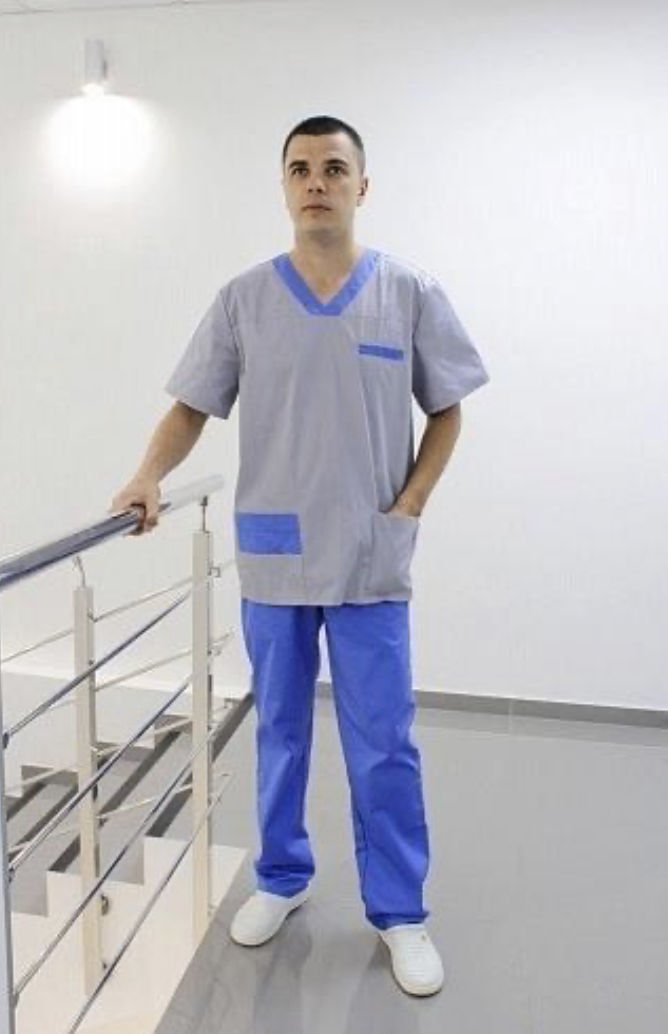 Продовження додатку до технічної частиниМалюнок 5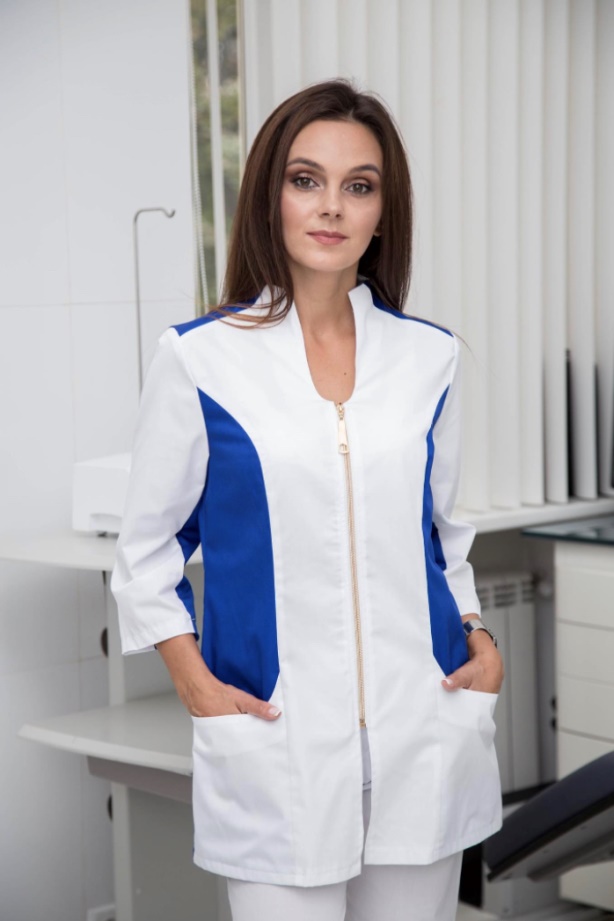 Малюнок 6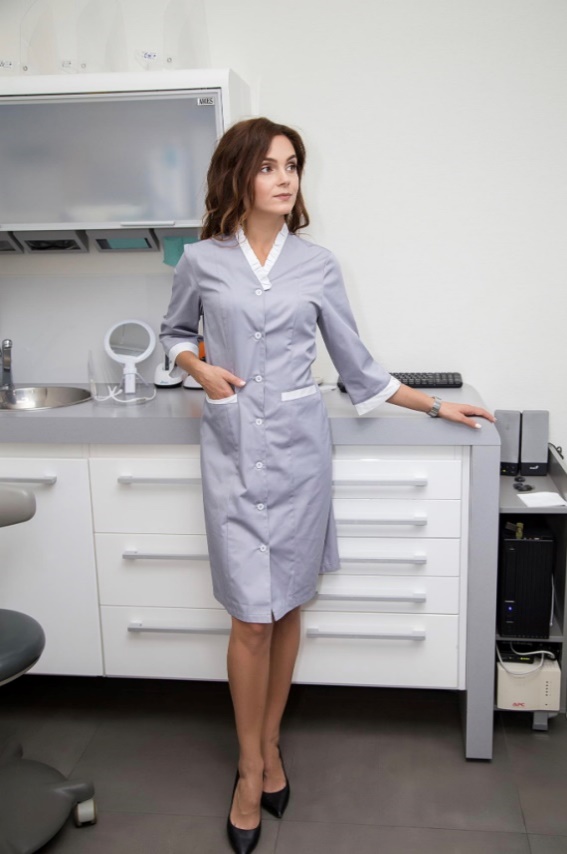 Примітка: У разі, якщо у даних медико-технічних вимогах йде посилання на конкретну марку чи фірму, патент, конструкцію або тип товару, то вважається, що медико-технічні вимоги містять вираз (або еквівалент).№ з/пНайменування товару Опис товару, характеристикиОдиниця виміруКількість1Халат операційний багаторазового використанняХалат медичний на зав’язках, повинен мати прямий силует, довгий рукав, мати по низу рукава окантування з розрізом для вільного руху, спинка має бути розрізна по центру, має завязуватися на спині.Колір – білий.Склад тканини: вміст складників сировинного складу , %  Вміст бавовни – 35,2, поліестер – 64,9 еліт саржевого переплетення Гладко пофарбована.Щільність: поверхнева густина, г/м2 не менш 160число ниток на 10 см :по основі не менш ніж 548по утоку не менш ніх 266розривальне зусилля, Нпо основі 1342по утоку 607Стійкість до стирання по площині, циклиБільше 15000 цик руйнування елементарних проб не повинна відбуватисьПовітропроникність, дм 3(м2с)Перепад тиску 50 Па, не менш 37Перепад тиску 100 Па, не немш 73Зміна лінійних розмірів після мокрого оброблення, % (прання при 60С)По основі -2,6 ; по утоку 0Розмір 52 -20штРозмір 54 – 20шт Розмір 56 – 40штРозмір 58 – 40штМодель згідно малюнка № 1 додатку до технічної специфікації.шт.1202Костюм операційний чоловічий багаторазового використання Костюм медичних хірургічний (для операційної зали).  Має складатися з сорочки та брюк. Сорочка: прямий силует в бічних швах розрізи 12см, вшивні короткі рукава, накладні дві кишені, горловина має V-подібний виріз, злівого боку має бути вишитий логотип розміром 6,5см х 6,5см.; Брюки: прямого крою без стрілок, пояс еластичний Склад тканини: вміст складників сировинного складу , %  Вміст бавовни – 35,2, поліестер – 64,9 еліт саржевого переплетення Гладко пофарбована.Щільність: поверхнева густина, г/м2 не менш 160число ниток на 10 см :по основі не менш ніж 548по утоку не менш ніх 266розривальне зусилля, Нпо основі 1342по утоку 607Стійкість до стирання по площині, циклиБільше 15000 цик руйнування елементарних проб не повинна відбуватисьПовітропроникність, дм 3(м2с)Перепад тиску 50 Па, не менш 37Перепад тиску 100 Па, не немш 73Зміна лінійних розмірів після мокрого оброблення, % (прання при 60С)По основі -2,6; по утоку 0   Колір –електрик. Розмір визначається  на момент постачання в залежності від потреби (52-58р)Модель згідно малюнка № 2 додатку до технічної специфікації.шт.953 Костюм операційний жіночий багаторазового використання Костюм медичних хірургічний (для операційної зали).  Має складатися з блузи та брюк. Блуза: має бути приталеного силуєту, мати рельефні шви по пілочці та спині, мати у рельефах спинки два пояски, мати обтачку горловини відрізну, мати рукав вшивний, короткий, наявність кишень на пілочці, що вшиті у рельефи, наявність вишивки, що розташована на лівій пілочці зверху розміром 6,5см х 6,5см. Брюки: прямого крою без стрілок, пояс еластичний . Склад тканини: вміст складників сировинного складу , %  Вміст бавовни – 35,2, поліестер – 64,9 еліт саржевого переплетення Гладко пофарбована.Щільність: поверхнева густина, г/м2 не менш 160число ниток на 10 см :по основі не менш ніж 548по утоку не менш ніх 266розривальне зусилля, Нпо основі 1342по утоку 607Стійкість до стирання по площині, циклиБільше 15000 цик руйнування елементарних проб не повинна відбуватисьПовітропроникність, дм 3(м2с)Перепад тиску 50 Па, не менш 37Перепад тиску 100 Па, не немш 73Зміна лінійних розмірів після мокрого оброблення, % (прання при 60С)По основі -2,6; по утоку 0Колір – димчастий. Розмір визначається  на момент постачання в залежності від потреби (48-58р)Модель згідно малюнка № 3 додатку до технічної специфікації.шт.674Костюм медичний чоловічий багаторазового використання Костюм медичних хірургічний (для відділення).  Має складатися з сорочки та брюк. Сорочка: прямий силует в бічних швах розрізи 12см, вшивні короткі рукава, накладні дві кишені, горловина має V-подібний виріз, злівого боку має бути вишитий логотип розміром 6,5см х6,5см.; Брюки: прямого крою без стрілок, пояс еластичний. Склад тканини: вміст складників сировинного складу , %  Вміст бавовни – 35,2, поліестер – 64,9 еліт саржевого переплетення Гладко пофарбована.Щільність: поверхнева густина, г/м2 не менш 160число ниток на 10 см :по основі не менш ніж 548по утоку не менш ніх 266розривальне зусилля, Нпо основі 1342по утоку 607Стійкість до стирання по площині, циклиБільше 15000 цик руйнування елементарних проб не повинна відбуватисьПовітропроникність, дм 3(м2с)Перепад тиску 50 Па, не менш 37Перепад тиску 100 Па, не немш 73Зміна лінійних розмірів після мокрого оброблення, % (прання при 60С)По основі -2,6; по утоку 0Колір – сірий. Розмір визначається  на момент постачання в залежності від потреби (48-64р)Модель згідно малюнка № 2 додатку до технічної специфікації.шт.365Костюм медичний чоловічий багаторазового використанняКостюм медичних хірургічний (для відділення).  Має складатися з сорочки та брюк. Сорочка: прямий силует в бічних швах розрізи 12см, вшивні короткі рукава, горловина має V-подібний виріз, злівого боку має бути вишитий логотип розміром 6,5см х 6,5см.; Брюки: прямого крою без стрілок, пояс еластичний.Склад тканини: вміст складників сировинного складу , %  Вміст бавовни – 35,2, поліестер – 64,9 еліт саржевого переплетення Гладко пофарбована.Щільність: поверхнева густина, г/м2 не менш 160число ниток на 10 см :по основі не менш ніж 548по утоку не менш ніх 266розривальне зусилля, Нпо основі 1342по утоку 607Стійкість до стирання по площині, циклиБільше 15000 цик руйнування елементарних проб не повинна відбуватисьПовітропроникність, дм 3(м2с)Перепад тиску 50 Па, не менш 37Перепад тиску 100 Па, не немш 73Зміна лінійних розмірів після мокрого оброблення, % (прання при 60С)По основі -2,6; по утоку 0Колір – кобальт та темно-синій Розмір визначається  на момент постачання в залежності від потреби (46-56 р)Модель згідно малюнка № 4 додатку до технічної специфікації.шт.576Костюм медичний жіночий багаторазового використанняКостюм медичних хірургічний (для операційної зали).  Має складатися з блузи та брюк. Блуза: має бути приталеного силуєту, мати рельефні шви по пілочці та спині, мати у рельефах спинки два пояски, мати вшивний рукав ¾, мати розрізи по бокових швах, кішені по пілочці мать бути вшиті у рельефи, мати блискавку- застібку по центральному шву пілочки,   мати наявність вишивки, що розташована на лівій пілочці зверху розміром 6,5см х 6,5см. Брюки: прямого крою без стрілок, пояс еластичний. Склад тканини: вміст складників сировинного складу , %  Вміст бавовни – 35,2, поліестер – 64,9 еліт саржевого переплетення Гладко пофарбована.Щільність: поверхнева густина, г/м2 не менш 160число ниток на 10 см :по основі не менш ніж 548по утоку не менш ніх 266розривальне зусилля, Нпо основі 1342по утоку 607Стійкість до стирання по площині, циклиБільше 15000 цик руйнування елементарних проб не повинна відбуватисьПовітропроникність, дм 3(м2с)Перепад тиску 50 Па, не менш 37Перепад тиску 100 Па, не немш 73Зміна лінійних розмірів після мокрого оброблення, % (прання при 60С)По основі -2,6; по утоку 0Колір –блакитна лагуна -40-42 розмір.      Колір –сирень -44-46 розмір.    Колір –електрик -48 розмір.    Колір –корал – 50 розмір.    Колір –сирень -44 розмір.    Колір –поліс -52 розмір.    Колір –каріби -54 розмір.    Колір –кобальт -58 розмір.    Колір –сапфір -60 розмір.    Колір – темно-синій -64-66 розмір.Розмір визначається  на момент постачання в залежності від потреби (40-66 р)Модель згідно малюнка № 5 додатку до технічної специфікації.шт.637Костюм медичний жіночий багаторазового використанняКостюм медичних хірургічний (для відділення).  Має складатися з блузи та брюк. Блуза: має бути приталеного силуєту, мати рельефні шви по пілочці та спині, мати у рельефах спинки два пояски, мати обтачку горловини відрізну, мати рукав вшивний, короткий, наявність кишень на пілочці, що вшиті у рельефи, наявність вишивки, що розташована на лівій пілочці зверху розміром 6,5см х 6,5см. Брюки: прямого крою без стрілок, пояс еластичний . Склад тканини: вміст складників сировинного складу , %  Вміст бавовни – 35,2, поліестер – 64,9 еліт саржевого переплетення Гладко пофарбована.Щільність: поверхнева густина, г/м2 не менш 160число ниток на 10 см :по основі не менш ніж 548по утоку не менш ніх 266розривальне зусилля, Нпо основі 1342по утоку 607Стійкість до стирання по площині, циклиБільше 15000 цик руйнування елементарних проб не повинна відбуватисьПовітропроникність, дм 3(м2с)Перепад тиску 50 Па, не менш 37Перепад тиску 100 Па, не немш 73Зміна лінійних розмірів після мокрого оброблення, % (прання при 60С)По основі -2,6; по утоку 0Колір – димчастий. Розмір визначається  на момент постачання в залежності від потреби (48-58р)Модель згідно малюнка № 3 додатку до технічної специфікації.шт1648Костюм медичний жіночий багаторазового використанняКостюм медичних хірургічний (для відділення).  Має складатися з блузи та брюк. Блуза: має бути приталеного силуєту, мати рельефні шви по пілочці та спині, мати у рельефах спинки два пояски, мати обтачку горловини відрізну, мати рукав вшивний, короткий, наявність кишень на пілочці, що вшиті у рельефи, наявність вишивки, що розташована на лівій пілочці зверху розміром 6,5см х 6,5см. Брюки: прямого крою без стрілок, пояс еластичний . Склад тканини: вміст складників сировинного складу , %  Вміст бавовни – 35,2, поліестер – 64,9 еліт саржевого переплетення Гладко пофарбована.Щільність: поверхнева густина, г/м2 не менш 160число ниток на 10 см :по основі не менш ніж 548по утоку не менш ніх 266розривальне зусилля, Нпо основі 1342по утоку 607Стійкість до стирання по площині, циклиБільше 15000 цик руйнування елементарних проб не повинна відбуватисьПовітропроникність, дм 3(м2с)Перепад тиску 50 Па, не менш 37Перепад тиску 100 Па, не немш 73Зміна лінійних розмірів після мокрого оброблення, % (прання при 60С)По основі -2,6; по утоку 0Колір – димчастий. Колір – корал -40розмір – 3шт Колір – каріби – 42 розмір – 8штКолір – мокко – 44 розмір – 15 штКолір – сирень -46 розмір – 10 шт Колір – електрик – 48 розмір -20 шт Колір – мокко – 50 розмір – 15 штКолір – поліс – 52 розмір – 15шт Колір – каріби – 54 розмір – 15 штукКолір -  кобальт – 58 розмір – 6 шт Колір – сапфір – 60 розмір – 6 шт Колір – темно-синій – 62розмір -  3шт Розмір визначається  на момент постачання в залежності від потреби (48-58р)Модель згідно малюнка № 3 додатку до технічної специфікації.шт1169Халат у відділення жіночийМедичний жіночий халат  приталеного силуету, білого кольору з вишитим  логотипом з лівої сторони. Склад тканини: вміст складників сировинного складу , %  Вміст бавовни – 35,2, поліестер – 64,9 еліт саржевого переплетення Гладко пофарбована.Щільність: поверхнева густина, г/м2 не менш 160число ниток на 10 см :по основі не менш ніж 548по утоку не менш ніх 266розривальне зусилля, Нпо основі 1342по утоку 607Стійкість до стирання по площині, циклиБільше 15000 цик руйнування елементарних проб не повинна відбуватисьПовітропроникність, дм 3(м2с)Перепад тиску 50 Па, не менш 37Перепад тиску 100 Па, не немш 73Зміна лінійних розмірів після мокрого оброблення, % (прання при 60С)По основі -2,6; по утоку 0Колір – білий. Розмір 44 - 2 штРозмір 46 – 1 штРозмір 56-58 – 2шт Розмір визначається  на момент постачання в залежності від потреби (44-58 р)Модель згідно малюнка №6 додатку до технічної специфікації.Шт.5